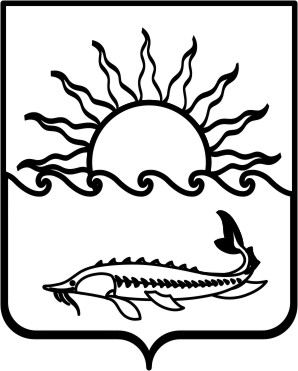 Р Е Ш Е Н И ЕСОВЕТА МУНИЦИПАЛЬНОГО ОБРАЗОВАНИЯПРИМОРСКО-АХТАРСКИЙ  РАЙОНшестого созываот  31 мая  2017  года                                                                                         № 252город  Приморско-АхтарскО внесении изменений в генеральный план Ольгинского сельского поселения утвержденного решением Совета Ольгинского сельского поселения Приморско-Ахтарского района Краснодарского края от 19 ноября 2012 года № 173В соответствии  Федеральным  законом от 6 октября 2003 года N 131-ФЗ "Об общих принципах организации местного самоуправления в Российской Федерации",с законом Краснодарского края от 8 августа 2016 года№3459-КЗ «О закреплении за сельскими поселениями Краснодарского края отдельных вопросов местного значения городских поселений",   Уставом муниципального образования Приморско-Ахтарский район, Гражданским кодексом Российской Федерации, рассмотрев представленный главой администрации муниципального образования Приморско-Ахтарский район проект изменений генерального плана Ольгинского сельского поселения муниципального образования Приморско-Ахтарский район Совет муниципального образования Приморско-Ахтарский район РЕШИЛ: 1. Утвердить изменения, вносимые в генеральный план Ольгинского сельского поселения утвержденного решением Совета Ольгинского сельского поселения Приморско-Ахтарского района Краснодарского края от 19 ноября 2012 года № 173, согласно приложению №1.2. Опубликовать настоящее решение в средствах массовой информации.3. В двухнедельный срок разместить изменения, вносимые в генеральный план Ольгинского сельского поселения муниципального образования Приморско-Ахтарский район в информационной системе обеспечения градостроительной деятельности.В десятидневный срок со дня утверждения изменений, вносимых в генеральный план Ольгинского сельского поселения муниципального образования Приморско-Ахтарский район обеспечить доступ к утвержденным материалам проекта на официальном сайте Федеральной государственной информационной системы территориального планирования. 6. Решение вступает в силу после официального опубликования.Председатель Советамуниципального образования                                               Приморско-Ахтарский район	                            Е.А. Кутузова                                                     Исполняющий обязанности главымуниципального образованияПриморско-Ахтарский район                                       Е.В. Путинцев